ПРОЕКТ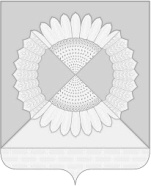 Совет Гришковского сельского поселения Калининского районаРЕШЕНИЕсело ГришковскоеОб утверждении индикативного планасоциально-экономического развития Гришковскогосельского поселения Калининского районана 2020 годВ соответствии с Законом Краснодарского края от 10 июля 2001 года № 384-КЗ «О прогнозировании, индикативном планировании и программах  социально-экономического развития Краснодарского края», Уставом  Гришковского сельского поселения Калининского района, Совет   Гришковского сельского поселения Калининского района РЕШИЛ:1. Утвердить индикативный план социально-экономического развития  Гришковского сельского поселения Калининского района на 2020 год согласно приложению.2. Обнародовать настоящее решение в установленном порядке и разместить на официальном сайте администрации Гришковского сельского поселения Калининского района в сети «Интернет». 3. Контроль за выполнением настоящего  решения возложить на   постоянную комиссию по бюджету, экономике, налогам, распоряжению муниципальной собственностью, вопросам землепользования и благоустройства  (Дмух В.Н.).4. Настоящее решение вступает в силу со дня его официального обнародования, но не ранее 1 января 2020 года. Глава Гришковского сельского поселения	        Калининского района                                                                             В.А. ДаценкоПРИЛОЖЕНИЕУТВЕРЖДЕНрешением СоветаГришковского сельского поселения Калининского района от_____________  № _________Индикативный план социально-экономического развитияГришковского сельского поселения муниципального образованияКалининского района на 2020 годНачальник финансового отдела администрации Гришковского сельского поселения Калининского района                                                                                              Т.Р. Синчилоот№Показатель, единица измерения2018год2019год2019 г. в % к 2018 г.2020 год2020 г. в % к 2019 г.отчетоценкапрогнозСреднегодовая численность постоянного населения – всего,  тыс. чел.1,461,461100,01,461100,0Среднедушевой денежный доход на одного жителя,  руб.10946,111453,0104,611453,0100,0Численность экономически активного населения, тыс. чел.0,5450,51394,10,513100,0Численность занятых в экономике, тыс. чел.0,4580,458100,00,458100,0Номинальная начисленная среднемесячная заработная плата,  руб.1997,021050,3105,321050,3100,0Численность занятых в личных подсобных хозяйствах,  тыс. чел.0,580,58100,00,58100,0Среднемесячные доходы занятых в личных подсобных хозяйствах, тыс. руб.88100,08100,0Численность зарегистрированных безработных, чел.44100,04100,0Уровень регистрируемой безработицы, в % к численности трудоспособного населения в трудоспособном возрасте0,60,6100,00,6100,0Прибыль прибыльных предприятий, тыс. рублей11,011,4103,611,4100,0Прибыль (убыток) – сальдо,  тыс. руб.11,011,4103,611,4100,0Фонд оплаты труда, тыс. руб.5958659586100,059586100,0Производство основных видов промышленной продукции в натуральном выраженииОбъем продукции сельского хозяйства всех категорий хозяйств, тыс. руб.15,715,7100,015,7100,0в том числе в сельскохозяйственных организациях1515100,015100,0в том числе в крестьянских (фермерских) хозяйствах и у индивидуальных предпринимателей0,30,3100,00,3100,0в том числе в личных подсобных хозяйствах0,3960,396100,00,396100,0Производство основных видов сельскохозяйственной продукцииЗерно (в весе  после доработки), тыс.тонн7,110,7150,711,0102,8Рис, тыс. тонн2,182,196,32,2104,7Кукуруза, тыс. тоннПодсолнечник (в весе после доработки), тыс. тонн2,61,453,81,4100,0Картофель - всего, тыс. тонн6,87,4108,87,4100,0в том числе в личных подсобных хозяйствах6,1856,697108,26,725100,4Овощи - всего, тыс. тонн0,20,3150,00,3100,0в том числе в личных подсобных хозяйствах0,1980,16884,80,169100,6Скот и птица (в живом весе)- всего, тыс. тонн 0,10,1100,00,1100,0в том числе в сельскохозяйственных организациях00000в том числе в личных подсобных хозяйствах0,0680,068100,00,069101,5Молоко- всего, тыс. тонн0,10,1100,00,1100,0в том числе в сельскохозяйственных организациях00000в том числе в личных подсобных хозяйствах0,0830,083100,00,084101,2Яйца- всего, млн. штук0,70,7100,00,7100,0222222в том числе в крестьянских (фермерских) хозяйствах и у индивидуальных предпринимателей00000в том числе в личных подсобных хозяйствах0,7350,7100,00,7100,0Численность поголовья сельскохозяйственных животныхКрупный рогатый скот, голов17312069,3120100,0в том числе сельскохозяйственных организаций15010066,6100100,0в том числе в личных подсобных хозяйствах232191,323100,0из общего поголовья крупного рогатого скота — коровы, голов1213108,313100,0в том числе сельскохозяйственных организаций00000в том числе в личных подсобных хозяйствах1213108,313100,0Овцы и козы, голов3434100,034100,0Птица, тысяч голов6,16,4104,96,195,3Оборот розничной торговли,  тыс. руб.150900153300100,0153300100,0Оборот общественного питания, тыс. руб.65006700103,06700100,0Объем платных услуг населению, тыс. руб.271271100,0271100,0Объем инвестиций в основной капитал за счет всех источников финансирования, тыс. руб.51006100119,66100100,0Социальная сфераЧисленность детей в  дошкольных  образовательных учреждениях,  чел.Численность учащихся в учреждениях:общеобразовательных,  чел.1067066,070100,0Ввод в эксплуатацию:жилых домов предприятиями всех форм собственности, тыс. кв. м общей площади0,10,1100,00,1100,0из общего итога - построенные населением за свой счет и с помощью кредитов, тыс. кв. м общей площади0,10,1100,00,1100,0Обеспеченность населения учреждениями социально-культурной сферы:амбулаторно-поликлиническими учреждениями, посещений в смену на 10 тыс. населения 32,7432,74100,032,74100,0средним медицинским персоналом, чел. на 10 тыс. населения19,619,6100,019,6100,0спортивными сооружениям, кв. м. на 1 тыс. населения4,54,5100,04,5100,0дошкольными образовательными учреждениями, мест на 1000 детей дошкольного возрастаКоличество мест в учреждениях дошкольного образования, местУдельный вес населения, занимающегося спортом, %47,548,0101,048100,0Количество организаций, зарегистрированных на территории сельского поселения, единицв том числе количество организаций муниципальной формы собственности44100,04100,0в том числе количество организаций частной формы собственности22100,02100,0Количество индивидуальных предпринимателей, единиц1313100,013100,0Малый бизнесКоличество субъектов малого предпринимательства в расчете на 1000 человек населения, единиц4040100,040100,0Доля среднесписочной численности работников (без внешних совместителей) малых предприятий в среднесписочной численности работников (без внешних совместителей) всех предприятий и организаций, %31,231,2100,031,2100,0Инфраструктурная обеспеченность населенияПротяженность освещенных улиц, км.20,620,6100,020,6100,0Протяженность водопроводных сетей, км.26,326,3100,026,3100,0333333Протяженность автомобильных дорог местного значения, км.21,8521,85100,021,85100,0в том числе с твердым покрытием19,7519,75100,019,75100,0Удельный вес газифицированных квартир (домовладений) от общего количества квартир (домовладений), %8585100,085100,0Обеспеченность населения объектами розничной торговли, кв. м. на 1 тыс. населения417417100,0417100,0Обеспеченность населения объектами общественного питания, кв. м. на 1 тыс. населения125125100,0125100,0БлагоустройствоПротяженность отремонтированных автомобильных дорог местного значения с твердым покрытием, км.8,77312136,740,33Количество высаженных зеленых насаждений, шт.10012012011091,6Количество установленных светильников наружного освещения, шт.6060100,020,03